Број: 355-18-О/3-1Дана: 04.02.2019. годинeПРЕДМЕТ: ДОДАТНО ПОЈАШЊЕЊЕ КОНКУРСНЕ ДОКУМЕНТАЦИЈЕ број 355-18-О - Набавка осталог медицинског материјала за потребе Клиничког центра ВојводинеПИТАЊA ПОТЕНЦИЈАЛНИХ  ПОНУЂАЧА:“Poštovani,

Molimo vas za dodatne informacije i pojašnjenje konkursne dokumentacije za JN 355-18-O- Nabavka ostalog medicinskog materijala, i to za partiju 1- Potrošni materijal za monitoring sistem.
Iz kojih MEDICINSKIH i TEHNIČKIH razloga se:Stavka 6 -  Centralni venski kateter za kontinuirano praćenje oksigenacije krv, kojom se nabavljaju samo TRI (3)  katetera nalazi u okviru Partije 1 i zbog čega ova stavka nije oblikovana u jednu od postojeće tri partije za nabavku Centralni venskih katetera i to: partiju 2, 4 ili 5?
Naime, konkursnom dokumentacijom Partija 1 se sastoji od 7 stavki.Šest  (6 ) stavki čine dobra koja imaju istu namenu i svojstva i pripadaju istoj grupi dobara kojima se nabavlja potrošni materijal za monitoring sisteme (istovrsna dobr), dok  jedna (1) stavka i to stavka 6- Centralni venski kateter za kontinuirano praćenje oksigenacaije krvi, apsolutno nema veze za potrošnim materijalom za monitoring sistem niti je dobro koje po svojstvima i nameni pripada ovoj celini i grupi dobara.Da je to nesporno ukazuje činjenica da je naručilac u okviru ove javne nabavke oblikovao tri partije za nabavku Centralnih venskih katetera i to:   Partija 2 -  Centralni venski kateter - 8 stavki, procenjene vrednosti 3. 567.800,00 dinara i   Partija 4 – Centralni venski kateter sa antimikrobnom zaštitom, procenjene vrednosti 420.000,00 dinara  Partija  5 -  Centralni venski kateter sa špricem, procenjene vrednosti 565.000,00 dinaraNejasno je čime se naručilac rukovodio i iz kojih razloga je u partiji 1- kojom se nabavlja 2250 sistema za invazivno merenje pristika i 200 adaptera  procenjene vrednosti 7.796.450,00 dinara, IZDVAJIO nabavka SAMO TRI (3)  Centralna  venska katetera za kontinuiarano praćenje oksigenacije krvi, koji prema svojoj nameni i svojstvu ne pripadaju ovoj partiji, već nekoj od tri partije kojima se zahteva nabavka 1.940 centralnih venskih kateteraDa su naručiocu zaista potrebni centralni venski kateteri za kontinuirano praćenje oksigenacaije krvi, on bi nabavku ovih katetera oblikovao u posebnu partiju ili stavku u okviru već postojećih partija za nabavku-Centralnih venskih katetera i to u količini većoj od tri komada.Prema čl. 3 Zakona o javnim nabavkama, javna nabavka po partijama je nabavka čiji je predmet oblikovan u više posebnih ISTOVRSNIH celina i koja je kao takva označena u pozivu za podnošenje ponuda i konkursnoj dokumentaciji.Smatramo da je naručilac ovakavim postupanjem GRUBO PREKRŠIO ODREDBE ZAKONA O JAVNIM NABAVKAMA i  NARUŠIO NAČELO OBEZBEĐENJA KONKURENCIJE, spajajući različita dobra u jednu partiju I DIREKTNO FAVORIZUJUĆI jednog ponudjača koji pored sistema za invazivno merenje pritiska jedini može da isporuči tražene centralne venske katetere. Ovu činjenicu nepobitno dokazuje FORMALNO POSTOJANJE STAVKE 6 I NABAVKE SAMO TRI (3) CENTRALNA VENSKA KATETERA ZA PERIOD OD GODINU DANA, čija namena i svojstvo nisu u vezi sa ostalim dobrima iz ove partije, a vrednost im je zanemarljiva u odnosu na vrednost celokupne partije. 
Ovakvim postupanjem, naručilac je  "zaključao" partiju, ograničio konkurenciju i diskriminisao učešće ostalih ponudjača da dostave ekonomski najpovoljniju ponudu, u korist samo jednog ponudjača.

NAPOMINJEMO da ranijih godina partija za nabavku potrošnog materijala za monitoring setove nije sadržala stavku kojom se nabavljaju centralni venski kateteri za kontinuirano praćenje oksigenacije krv, čime je  bilo omogućeno svim ponudjačima koji su imali sisteme za monitoring da podnose ponudu, a vaša ustanova je na taj način mogla da bira najpovoljniju.Kao zastupnici sistema za monitoring, američkog proizvodjača, koji su pouzdani, bezbedni i sigurni pri radu, molimo vas da u smislu napred navedenog, izmenite konkursnu dokumentaciju za partiju 1, tako što ćete brisati stavku 6 iz ove partije i omogućiti učešće većeg broju ponudjača, a time i kupovinu monitoring sistema po ekonomski najnižoj ceni.“
ОДГОВОР  НАРУЧИОЦА:Дефинисана техничка спецификација представља објективну потребу наручиоца
и описана је према потребама наручиоца у смислу намене и примене.

Конкретно у партији бр. 1 – Потрошни материјал за мониторинг систем,
наручилац је предвидео између осталог и потрошни материјал за минимално
инвазивно хемодинамско праћење пацијената. Централни венски катетер за
континуирано праћење оксигенације крви саставни је део таквог
хемодинамског мониторинг, а не терапијски катетер, те по својој намени и
примени спада у наведену партију, јер служи за процену у стањима сепсе и
шоковима другог порекла. Материјал наведен у овој партији чини неодвојиву
целину, јер служи праћењу (мониторингу) критично оболелих пацијената, где
је компатибилност између система мерења од највећег значаја. Овакви
животно угрожени пацијенти захтевају континуирано, непрекидно праћење
хемодинамских параметара, како би се прилагодила терапија, и спречило
озбиљно погоршање стања и евентуални летални исход. Имајући све ово у
виду, наручилац сматра да је оправдано да су сва добра предвиђена овом
партијом, неопходна за горе наведено хемодинамско праћење пацијената.

Наручилац уназад 3 године на овај начин дефинише своје потребе када је реч
о потрошном материјалу за мониторинг систем, што говори у прилог
чињеницама наведеним у одговору на претходно питање.

Напомињемо да је изменом ЗЈН обрисан члан 3. Став1. Тачка 12,13,14, што
значи да више није од значаја да се приликом формулисања једне целине,
унутар исте, налазе добра која имају исту намену и својства. Довољно је
да се једна целина састоји од добара која имају исту или сличну намену,
што је у предметној партији случај.

У складу са свим горе наведеним, указујемо и на став  Републичке Комисије
за заштиту права у поступцима јавних набавки, а  везан за тражене техничке
спецификације од стране наручиоца:
“Наручилац сваки конкретан поступак јавне набавке спроводи у циљу
задовољења објективних потреба, а на основу конкурсне документације
којом дефинише захтеве који одговарају таквим потребама. Сходно томе,
обавеза обезбеђења што је могуће веће конкуренције се не може тумачити на
начин који подразумева обавезу наручиоца да сваком заинтересованом лицу
омогући учешће у поступку јавне набавке, не водећи при томе рачуна о сврси
јавне набавке, као ни о квалитету добра који је предмет исте. Последица
омогућавања што веће конкуренције би била да захтеви из конкурсне
документације не би одговарали реалним потребама наручиоца, већ би
одражавали економске интересе понуђача.” Такође, конкурсном документацијом
је предвиђено да понуђачи могу поднети понуду самостално, са подизвођачем
или заједничку понуду тако да начело конкуренције не може бити нарушено.

Наручилац остаје при свим својим захтевима из конкурсне документације, уз
напомену да је приликом покретања предметног поступка јавне набавке водио
рачуна о свим важећим одредбама Закона о јавним набавакама.
У складу са чланом 70. Закона о јавним набавкама, наручилац је прописао
техничке спецификације, које представљају обавезан и саставни део
конкурсне документације, а у којима су описане карактеристике добара које
наручилац намерава да набави, и то на начин који је објективан и који
одговара потребама наручиоца.         С поштовањем, Комисија за јавну набавку 355-18-ОКЛИНИЧКИ ЦЕНТАР ВОЈВОДИНЕАутономна покрајина Војводина, Република СрбијаХајдук Вељкова 1, 21000 Нови Сад, т: +381 21 484 3 484 е-адреса: uprava@kcv.rswww.kcv.rs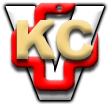 